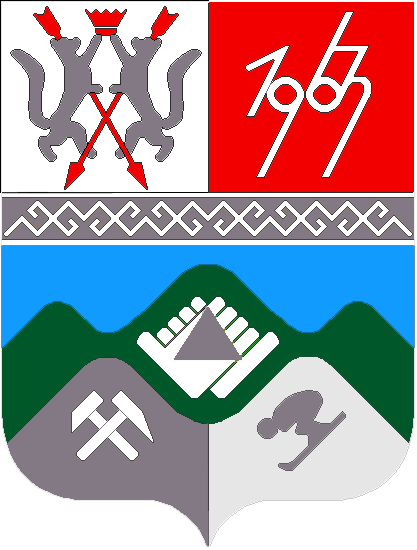 КЕМЕРОВСКАЯ ОБЛАСТЬТАШТАГОЛЬСКИЙ МУНИЦИПАЛЬНЫЙ РАЙОНАДМИНИСТРАЦИЯ  ТАШТАГОЛЬСКОГО МУНИЦИПАЛЬНОГО РАЙОНАПОСТАНОВЛЕНИЕот    « 26  »   июля   2019  г.  № 908-п  Об утверждении  отчета об исполнениибюджета муниципального образования «Таштагольский муниципальный район» за 1 полугодие 2019 года В соответствии с требованиями ч.5 ст.264.2 Бюджетного кодекса Российской Федерации администрация Таштагольского муниципального района п о с т а н о в л я е т :1. Утвердить отчет об исполнении бюджета муниципального образования «Таштагольский муниципальный район» за первое полугодие 2019 года со следующими показателями:  1.1. доходы бюджета муниципального образования «Таштагольский муниципальный район» по кодам классификации доходов бюджетов согласно приложению № 1 к настоящему постановлению;1.2. источники финансирования дефицита бюджета муниципального образования «Таштагольский муниципальный район» по кодам классификации источников финансирования дефицитов бюджетов согласно приложению № 2 к настоящему постановлению;1.3. расходы бюджета муниципального образования «Таштагольский муниципальный район» по разделам, подразделам классификации расходов бюджетов согласно приложению № 3 к настоящему постановлению.2. Финансовому управлению по Таштагольскому району (Л.А. Моисеева) направить отчет об исполнении бюджета в Совет  народных депутатов Таштагольского муниципального района.3. Пресс-секретарю Главы Таштагольского муниципального района (М.Л. Кустова)  опубликовать настоящее постановление в газете «Красная Шория» и разместить на сайте администрации района в информационно-телекоммуникационной сети «Интернет».4. Контроль за исполнением настоящего постановления возложить на заместителя главы Таштагольского муниципального района В.С. Швайгерт.5. Настоящее постановление вступает в силу со дня его официального опубликования.Глава Таштагольскогомуниципального района                                                             В.Н. МакутаПриложение № 1к постановлению АдминистрацииТаштагольского муниципального района                                                                                                                         от             2019 г.  №    -п   ДОХОДЫБЮДЖЕТА МУНИЦИПАЛЬНОГО ОБРАЗОВАНИЯ «ТАШТАГОЛЬСКИЙ МУНИЦИПАЛЬНЫЙ РАЙОН» ПО КОДАМ КЛАССИФИКАЦИИ ДОХОДОВ БЮДЖЕТОВПриложение № 2к постановлению АдминистрацииТаштагольского муниципального района                                                                                                            от                 2019 г.  №       -п ИСТОЧНИКИФИНАНСИРОВАНИЯ ДЕФИЦИТА БЮДЖЕТА МУНИЦИПАЛЬНОГО ОБРАЗОВАНИЯ «ТАШТАГОЛЬСКИЙ МУНИЦИПАЛЬНЫЙ РАЙОН» ПО КОДАМ КЛАССИФИКАЦИИ ИСТОЧНИКОВФИНАНСИРОВАНИЯ ДЕФИЦИТОВ БЮДЖЕТОВПриложение № 3к постановлению АдминистрацииТаштагольского муниципального района                                                                                                               от                2019 №       -пРАСХОДЫБЮДЖЕТА МУНИЦИПАЛЬНОГО ОБРАЗОВАНИЯ «ТАШТАГОЛЬСКИЙ МУНИЦИПАЛЬНЫЙ РАЙОН» ПО РАЗДЕЛАМ, ПОДРАЗДЕЛАМ КЛАССИФИКАЦИИ РАСХОДОВ БЮДЖЕТОВНаименованиеКод бюджетной классификации Российской ФедерацииИсполнено за 1 полугодие 2019 года, тыс. рублей123НАЛОГОВЫЕ И НЕНАЛОГОВЫЕ ДОХОДЫ000 1 00 00000 00 0000 000181 787НАЛОГ НА ПРИБЫЛЬ, ДОХОДЫ000 1 01 00000 00 0000 000107 619Налог на доходы физических лиц000 1 01 02000 01 0000 110107 619НАЛОГИ НА СОВОКУПНЫЙ ДОХОД000 1 05 00000 00 0000 00028 477Налог, взимаемый в связи с применением упрощенной системы налогооблажения000 1 05 01000 01 0000 11015 311Единый налог на вмененный доход для отдельных видов деятельности000 1 05 02000 02 0000 11012 819Налог, взимаемый в связи с применением патентной системы налогообложения000 1 05 04000 02 0000 110347НАЛОГИ НА ИМУЩЕСТВО000 1 06 00000 00 0000 000349Транспортный налог000 1 06 04000 00 0000 110349ГОСУДАРСТВЕННАЯ ПОШЛИНА000 1 08 00000 00 0000 0006 995Государственная пошлина по делам, рассматриваемым в судах общей юрисдикции, мировыми судьями000 1 08 03000 01 0000 1102 673Государственная пошлина за государственную регистрацию, а также за совершение прочих юридически значимых действий000 1 08 07000 01 0000 1104 322ДОХОДЫ ОТ ИСПОЛЬЗОВАНИЯ ИМУЩЕСТВА, НАХОДЯЩЕГОСЯ В ГОСУДАРСТВЕННОЙ И МУНИЦИПАЛЬНОЙ СОБСТВЕННОСТИ000 1 11 00000 00 0000 00019 442Доходы, получаемые в виде арендной платы за земельные участки, государственная собственность на которые не разграничена и которые расположены в границах поселений, а также средства от продажи права на заключение договоров аренды указанных земельных участков000 1 11 05013 05 0000 121362Доходы, получаемые в виде арендной платы за земельные участки, государственная собственность на которые не разграничена и которые расположены в границах поселений, а также средства от продажи права на заключение договоров аренды указанных земельных участков000 1 11 05013 13 0000 12110 252Доходы, получаемые в виде арендной платы, а также средства от продажи права на заключение договоров аренды за земли, находящиеся в собственности муниципальных районов (за исключением земельных участков муниципальных бюджетных и автономных учреждений)000 1 11 05025 05 0000 1234 401Доходы от сдачи в аренду имущества, находящегося в оперативном управлении органов управления муниципальных районов и созданных ими учреждений (за исключением имущества муниципальных бюджетных и автономных учреждений)000 1 11 05035 05 0000 1214 298Плата по соглашениям об установлении сервитута, заключенным органами местного самоуправления муниципальных районов, органами местного самоуправления сельских поселений, государственными или муниципальными предприятиями либо государственными или муниципальными учреждениями в отношении земельных участков, государственная собственность на которые не разграничена и которые расположены в границах сельских поселений и межселенных территорий муниципальных районов000 1 11 05313 05 0000 123111Плата по соглашениям об установлении сервитута, заключенным органами местного самоуправления городских поселений, государственными или муниципальными предприятиями либо государственными или муниципальными учреждениями в отношении земельных участков, государственная собственность на которые не разграничена и которые расположены в границах городских поселений000 1 11 05314 13 0000 123 1Доходы от перечисления части прибыли, остающейся после уплаты налогов и иных обязательных платежей муниципальных унитарных предприятий, созданных муниципальными районами000 1 11 07015 05 0000 12717ПЛАТЕЖИ ПРИ ПОЛЬЗОВАНИИ ПРИРОДНЫМИ РЕСУРСАМИ000 1 12 00000 00 0000 000332Плата за негативное воздействие на окружающую среду000 1 12 01000 01 0000 123332ДОХОДЫ ОТ ОКАЗАНИЯ ПЛАТНЫХ УСЛУГ (РАБОТ) И КОМПЕНСАЦИИ ЗАТРАТ ГОСУДАРСТВА000 1 13 00000 00 0000 0009 395Прочие доходы от оказания платных услуг (работ) получателями средств бюджетов муниципальных районов000 1 13 01995 05 0000 1314 381Прочие доходы от компенсации затрат бюджетов муниципальных районов000 1 13 02995 05 0000 1345 014ДОХОДЫ ОТ ПРОДАЖИ МАТЕРИАЛЬНЫХ И НЕМАТЕРИАЛЬНЫХ АКТИВОВ000 1 14 00000 00 0000 0007195Доходы от реализации иного имущества, находящегося в собственности муниципальных районов (за исключение имущества муниципальных бюджетных и автономных учреждений, а также имущества муниципальных унитарных предприятий, в том числе казенных), в части реализации материальных запасов по указанному имуществу000 1 14 02053 05 0000 4104 296Доходы от продажи земельных участков, находящихся в государственной и муниципальной собственности000 1 14 06000 00 0000 4302 900ШТРАФЫ, САНКЦИИ, ВОЗМЕЩЕНИЕ УЩЕРБА000 1 16 00000 00 0000 0001 975ПРОЧИЕ НЕНАЛОГОВЫЕ ДОХОДЫ000 1 17 00000 00 0000 0007Невыясненные поступления, зачисляемые в бюджеты муниципальных районов000 1 17 01000 05 0000 0007БЕЗВОЗМЕЗДНЫЕ ПОСТУПЛЕНИЯ000 2 00 00000 00 0000 0001 157 933БЕЗВОЗМЕЗДНЫЕ ПОСТУПЛЕНИЯ ОТ ДРУГИХ БЮДЖЕТОВ БЮДЖЕТНОЙ СИСТЕМЫ РОССИЙСКОЙ ФЕДЕРАЦИИ000 2 02 00000 00 0000 0001 164 531Дотации бюджетам бюджетной системы Российской Федерации000 2 02 10000 00 0000 151382 383Субсидии бюджетам бюджетной системы Российской Федерации (межбюджетные субсидии)000 2 02 20000 00 0000 15138 053Субвенции бюджетам бюджетной системы Российской Федерации000 2 02 30000 00 0000 151623 185Межбюджетные трансферты, передаваемые бюджетам муниципальных районов из бюджетов поселений на осуществление части полномочий по решению вопросов местного значения в соответствии с заключенными соглашениями000 2 02 40000 00 0000 151120 909ПРОЧИЕ БЕЗВОЗМЕЗДНЫЕ ПОСТУПЛЕНИЯ000 2 07 00000 00 0000 0004 125ДОХОДЫ БЮДЖЕТОВ БЮДЖЕТНОЙ СИСТЕМЫ РОССИЙСКОЙ ФЕДЕРАЦИИ ОТ ВОЗВРАТА ОСТАТКОВ СУБСИДИЙ СУБВЕНЦИЙ И ИНЫХ МЕЖБЮДЖЕТНЫХ ТРАНСФЕРТОВ, ИМЕЮЩИХ ЦЕЛЕВОЕ НАЗНАЧЕНИЕ, ПРОШЛЫХ ЛЕТ000 2 18 00000 0 0000 00015Доходы бюджетов бюджетной системы Российской Федерации от возврата остатков субсидий, субвенций и иных межбюджетных трансфертов, имеющих целевое назначение, прошлых лет из бюджетов поселений000 2 18 60010 05 0000 15115ВОЗВРАТ ОСТАТКОВ СУБСИДИЙ, СУБВЕНЦИЙ И ИНЫХ МЕЖБЮДЖЕТНЫХ ТРАНСФЕРТОВ, ИМЕЮЩИХ ЦЕЛЕВОЕ НАЗНАЧЕНИЕ, ПРОШЛЫХ ЛЕТ000 2 19 00000 00 0000 000-10 738Возврат остатков субсидий на государственную поддержку малого и среднего предпринимательства, включая крестьянские (фермерские) хозяйства, из бюджетов муниципальных районов000 2 19 25064 05 0000 151-259Возврат остатков субвенций на выплату инвалидам компенсаций страховых премий по договорам обязательного страхования гражданской ответственности владельцев транспортных средств в соответствии с Федеральным законом от 25 апреля 2002 года N 40-ФЗ "Об обязательном страховании гражданской ответственности владельцев транспортных средств" из бюджетов муниципальных районов000 2 19 35280 05 0000 151-2Возврат остатков субвенций на выплату государственных пособий лицам, не подлежащим обязательному социальному страхованию на случай временной нетрудоспособности и в связи с материнством, и лицам, уволенным в связи с ликвидацией организаций (прекращением деятельности, полномочий физическими лицами), в соответствии с Федеральным законом от 19 мая 1995 года N 81-ФЗ "О государственных пособиях гражданам, имеющим детей" из бюджетов муниципальных районов000 2 19 35380 05 0000 151-2Возврат прочих остатков субсидий, субвенций и иных межбюджетных трансфертов, имеющих целевое назначение, прошлых лет из бюджетов муниципальных районов000 2 19 60010 05 0000 151-10 475Всего1 339 720НаименованиеКод бюджетной классификации Российской ФедерацииИсполнено за 1 полугодие 2019 года, тыс. рублей123Бюджетные кредиты от других бюджетов бюджетной системы Российской Федерации000 01 03 00 00 00 0000 000-272Бюджетные кредиты от других бюджетов бюджетной системы Российской Федерации в валюте Российской Федерации000 01 03 01 00 00 0000 000-272Получение бюджетных кредитов от других бюджетов бюджетной системы Российской Федерации в валюте Российской Федерации000 01 03 01 00 00 0000 7000Получение кредитов от других бюджетов бюджетной системы Российской Федерации бюджетами городских округов в валюте Российской Федерации000 01 03 01 00 05 0000 7100из них: привлечение из федерального бюджета бюджетных кредитов на пополнение остатков средств на счетах местных бюджетов0Погашение бюджетных кредитов, полученных от других бюджетов бюджетной системы Российской Федерации в валюте Российской Федерации000 01 03 01 00 00 0000 800-272Погашение бюджетами муниципальных районов кредитов от других бюджетов бюджетной системы Российской Федерации в валюте Российской Федерации000 01 03 01 00 05 0000 810-272Изменение остатков средств на счетах по учету средств бюджетов000 01 05 00 00 00 0000 000-7582Увеличение остатков средств бюджетов000 01 05 00 00 00 0000 500-1 350 405Увеличение прочих остатков средств бюджетов000 01 05 02 00 00 0000 500-1 350 405Увеличение прочих остатков денежных средств бюджетов000 01 05 02 01 00 0000 510-1 350 405Увеличение прочих остатков денежных средств бюджетов муниципальных районов000 01 05 02 01 05 0000 510-1 350 405Уменьшение остатков средств бюджетов000 01 05 00 00 00 0000 6001 348 823Уменьшение прочих остатков средств бюджетов000 01 05 02 00 00 0000 6001 348 823Уменьшение прочих остатков денежных средств бюджетов 000 01 05 02 01 00 0000 6101 348 823Уменьшение прочих остатков денежных средств бюджетов муниципальных районов000 01 05 02 01 05 0000 6101 348 823Всего-7 854НаименованиеРазделПодразделИсполнено за 1 полугодие 2019 года, тыс. рублей1234ОБЩЕГОСУДАРСТВЕННЫЕ ВОПРОСЫ138 291Функционирование высшего должностного лица субъекта Российской Федерации и муниципального образования121 067Функционирование законодательных (представительных) органов государственной власти и представительных органов муниципальных образований131 613Функционирование Правительства Российской Федерации, высших исполнительных органов государственной власти субъектов Российской Федерации, местных администраций1421 896Обеспечение деятельности финансовых, налоговых и таможенных органов и органов финансового (финансово-бюджетного) надзора16640Обеспечение проведения выборов и референдумов170Резервные фонды1110Другие общегосударственные вопросы11313 075НАЦИОНАЛЬНАЯ ОБОРОНА2787Мобилизационная и вневойсковая подготовка23787НАЦИОНАЛЬНАЯ БЕЗОПАСНОСТЬ И ПРАВООХРАНИТЕЛЬНАЯ ДЕЯТЕЛЬНОСТЬ3 6 784Защита населения и территории от чрезвычайных ситуаций природного и техногенного характера, гражданская оборона393 728Другие вопросы в области национальной безопасности и правоохранительной деятельности3143 056НАЦИОНАЛЬНАЯ ЭКОНОМИКА426 272Топливно-энергетический комплекс428 412Сельское хозяйство и рыболовство453Транспорт4812 000Дорожное хозяйство (дорожные фонды)495 540Другие вопросы в области национальной экономики412317Другие вопросы в области национальной экономики412317ЖИЛИЩНО-КОММУНАЛЬНОЕ ХОЗЯЙСТВО5141 001Жилищное хозяйство511 929Коммунальное хозяйство52124 356Благоустройство5313 249Другие вопросы в области жилищно-коммунального хозяйства551 467ОБРАЗОВАНИЕ7660 066Дошкольное образование71199 551Общее образование72345 266Дополнительное образование детей7358 999Молодежная политика771 644Другие вопросы в области образования7954 606КУЛЬТУРА, КИНЕМАТОГРАФИЯ885 798Культура8183 269Другие вопросы в области культуры, кинематографии842 529ЗДРАВООХРАНЕНИЕ913 289Другие вопросы в области здравоохранения9913 289СОЦИАЛЬНАЯ ПОЛИТИКА10295 150Пенсионное обеспечение1011 686Социальное обслуживание населения10269 162Социальное обеспечение населения103117 447Охрана семьи и детства10491 621Другие вопросы в области социальной политики10615 234ФИЗИЧЕСКАЯ КУЛЬТУРА И СПОРТ1147 574Физическая культура11123 040Массовый спорт1121 224Спорт высших достижений11321 275Другие вопросы в области физической культуры и спорта1152 035СРЕДСТВА МОССОВОЙ ИНФОРМАЦИИ121 041Периодическая печать и издательства1221 041ОБСЛУЖИВАНИЕ ГОСУДАРСТВЕННОГО И МУНИЦИПАЛЬНОГО ДОЛГА130Обслуживание государственного внутреннего и муниципального долга1310МЕЖБЮДЖЕТНЫЕ ТРАНСФЕРТЫ ОБЩЕГО ХАРАКТЕРА1415 814Дотации на выравнивание бюджетной обеспеченности14115 814Всего1 331 867